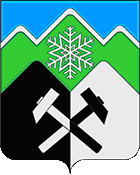 КЕМЕРОВСКАЯ  ОБЛАСТЬ – КУЗБАССТАШТАГОЛЬСКИЙ МУНИЦИПАЛЬНЫЙ  РАЙОНКЫЗЫЛ-ШОРСКОЕ СЕЛЬСКОЕ ПОСЕЛЕНИЕАДМИНИСТРАЦИЯ  КЫЗЫЛ-ШОРСКОГОСЕЛЬСКОГО ПОСЕЛЕНИЯПОСТАНОВЛЕНИЕ «29» мая  2024 года                                                                  № 08-п                                                    Об утверждении Программы профилактики рисков причинения вреда (ущерба) охраняемым законом ценностям на 2024 год в сфере муниципального контроля на автомобильном транспорте, городском наземном электрическом транспорте и в дорожном хозяйстве в границах населенных пунктов муниципального образования Кызыл-Шорское сельское поселениеВ соответствии с Федеральным законом от 06.10.2003 № 131-ФЗ «Об общих принципах организации местного самоуправления в Российской Федерации», с  Федеральным законом № 248-ФЗ от 31.07.2020 «О государственном контроле (надзоре) и муниципальном контроле в Российской Федерации», Постановлением Правительства Российской Федерации от 25.06.2021 № 990 «Об утверждении Правил разработки и утверждения контрольными (надзорными) органами программы профилактики рисков причинения вреда (ущерба) охраняемым законом ценностям», руководствуясь Уставом Кызыл-Шорского сельского поселения, администрация Кызыл-Шорского сельского поселения ПОСТАНОВЛЯЕТ:1. Утвердить Программу профилактики рисков причинения вреда (ущерба) охраняемым законом ценностям на 2024 год в сфере муниципального контроля на автомобильном транспорте, городском наземном электрическом транспорте и в дорожном хозяйстве в границах населенных пунктов муниципального образования Кызыл –Шорское сельское поселение согласно приложению.2. Настоящее постановление  подлежит обнародованию на информационном стенде в здании Администрации  муниципального образования «Кызыл-Шорского сельского поселения»  и размещению на официальном сайте Администрации Таштагольского муниципального района в разделе муниципальное образование «Кызыл-Шорское сельское поселение».     3. Контроль за выполнением настоящего постановления оставляю за собой.       4. Настоящее постановление вступает в силу со дня официального обнародования.          Глава Кызыл-Шорского                                                     А.Г. Карпов          сельского поселения УТВЕРЖДЕНАПостановлением администрации Кызыл-Шорского сельского поселения от «29» мая 2024 г. № 08-пПрограмма
профилактики рисков причинения вреда (ущерба) охраняемым законом ценностям на 2024 год в сфере муниципального контроля на автомобильном транспорте, городском наземном электрическом транспорте и в дорожном хозяйстве в границах населенных пунктов муниципального образования Кызыл - Шорское  сельское поселениеНастоящая Программа профилактики рисков причинения вреда (ущерба) охраняемым законом ценностям на 2024 год в сфере муниципального контроля  за сохранностью автомобильных дорог местного значения в границах населенных пунктов муниципального образования  Кызыл –Шорское  сельское поселение (далее – Программа) разработана в целях  стимулирования добросовестного соблюдения обязательных требований юридическими лицами, индивидуальными предпринимателями и гражданами,  устранения условий, причин и факторов, способных привести к нарушениям обязательных требований и (или) причинению вреда (ущерба) охраняемым законом ценностям,  создания условий для доведения обязательных требований до контролируемых лиц, повышение информированности о способах их соблюдения.1. Анализ текущего состояния осуществления муниципального  контроля за сохранностью автомобильных дорог местного значения, описание текущего развития профилактической деятельности контрольного органа, характеристика проблем, на решение которых направлена Программа1.1. Вид муниципального контроля: муниципальный контроль на автомобильном транспорте, городском наземном электрическом транспорте и в дорожном хозяйстве в границах населенных пунктов муниципального образования Кызыл Шорское сельское поселение.1.2. Предметом муниципального  контроля на автомобильном транспорте, городском наземном электрическом транспорте и в дорожном хозяйстве в границах населенных пунктов муниципального образования Кызыл Шорское сельское поселение являются соблюдение юридическими лицами, индивидуальными предпринимателями, гражданами (далее – контролируемые лица) обязательных требований  законодательства об автомобильных дорогах местного значения, за нарушение которых законодательством предусмотрена административная ответственность. На территории муниципального образования Кызыл Шорское  сельское поселение муниципальный контроль на автомобильном транспорте, городском наземном электрическом транспорте и в дорожном хозяйстве в границах населенных пунктов муниципального образования Кызыл Шорское  сельское поселение осуществляется в соответствии с требованиями установленными Федеральным законом от 08.11.2007 № 257-ФЗ «Об автомобильных дорогах и о дорожной деятельности в Российской Федерации и о внесении изменений в отдельные законодательные акты Российской Федерации», Федеральным законом от 31.07.2020 № 248-ФЗ «О государственном контроле (надзоре) и муниципальном контроле в Российской Федерации».1.3.В связи с тем, что ранее данный вид контроля не осуществлялся, провести анализ текущего состояния осуществления вида контроля и описание текущего уровня развития профилактического деятельности не представляется возможным.1.4. Характеристика проблем, на решение которых направлена программа профилактики: своевременное информирование об использовании полос отвода и (или) придорожных полос автомобильных дорог общего пользования местного значения по назначению; информирование о деятельности по осуществлению работ по капитальному ремонту, ремонту и содержанию автомобильных дорог общего пользования местного значения и искусственных дорожных сооружений на них; своевременное информирование о необходимости внесения платы за пользование на платной основе парковками (парковочными местами), расположенными на автомобильных дорогах общего пользования местного значения (в случае создания таких парковок (парковочных мест); информирование о внесении платы в счет возмещения вреда, причиняемого тяжеловесными транспортными средствами при движении по автомобильным дорогам местного значения; о внесении платы за присоединение объектов дорожного сервиса к автомобильным дорогам общего пользования местного значения.2. Цели и задачи реализации Программы2.1. Целями профилактической работы являются:1) устранение условий, причин и факторов, способных привести к нарушениям обязательных требований и (или) причинению вреда (ущерба) охраняемым законом ценностям; 2) создание условий для доведения обязательных требований до контролируемых лиц, повышение информированности о способах их соблюдения;3) предупреждение нарушений контролируемыми лицами обязательных требований, включая устранение причин, факторов и условий, способствующих возможному нарушению обязательных требований;4) снижение административной нагрузки на контролируемых лиц;5) снижение размера ущерба, причиняемого охраняемым законом ценностям.2.2. Задачами профилактической работы являются:1) укрепление системы профилактики нарушений обязательных требований;2) выявление причин, факторов и условий, способствующих нарушениям обязательных требований, разработка мероприятий, направленных на устранение нарушений обязательных требований;3) повышение правосознания и правовой культуры юридических лиц, индивидуальных предпринимателей и граждан в сфере автомобильного транспорта, городского наземного электрического транспорта и в дорожного хозяйства.3. Перечень профилактических мероприятий, сроки (периодичность) их проведения4. Показатели результативности и эффективности Программы№  п/пНаименованиеМероприятияСрок реализации мероприятияОтветственное должностное лицо1ИнформированиеИнформирование осуществляется Администрацией Кызыл - Шорского  сельского поселения посредством размещения соответствующих сведений на официальном сайте Администрации Кызыл - Шорского  сельского поселенияПостоянноСпециалист Кызыл –Шорского сельского поселения2Обобщение правоприменительной практикиОбобщение правоприменительной практики осуществляется Администрацией Кызыл - Шорского  сельского поселения посредством сбора и анализа данных о проведенных контрольных мероприятиях и их результатах.По итогам обобщения правоприменительной практики специалист 1 категории готовит доклад, содержащий результаты обобщения правоприменительной практики по осуществлению муниципального  контроля за сохранностью автомобильных дорог местного значения, который утверждается Главой  Кызыл - Шорского  сельского поселенияВ срок до 1 июля года, следующего за отчетным годом, размещается на официальном стенде Администрации Кызыл - Шорского  сельского поселенияСпециалист Кызыл –Шорского сельского поселения3Объявление предостереженияПредостережение о недопустимости нарушения обязательных требований объявляется контролируемому лицу в случае наличия у Администрации Кызыл - Шорского  сельского поселения сведений о готовящихся нарушениях обязательных требований и (или) в случае отсутствия подтверждения данных о том, что нарушение обязательных требований причинило вред (ущерб) охраняемым законом ценностям либо создало угрозу причинения вреда (ущерба) охраняемым законом ценностямПо мере появления оснований, предусмотренных законодательствомСпециалист Кызыл –Шорского сельского поселения4Консультирование.Консультирование осуществляется по телефону или на личном приеме по следующим вопросам:1) организация и осуществление муниципального контроля за сохранностью автомобильных дорог местного значения;2) порядок осуществления контрольных мероприятий, 3) порядок обжалования действий (бездействия) должностных лиц Администрации Кызыл - Шорского  сельского поселения в части осуществления муниципального контроля на автомобильном транспорте, городском наземном электрическом транспорте и в дорожном хозяйстве в границах населенных пунктов муниципального образования Кызыл Шорское  сельское поселение;4) получение информации о нормативных правовых актах (их отдельных положениях), содержащих обязательные требования, оценка соблюдения которых осуществляется в рамках муниципального контроля на автомобильном транспорте, городском наземном электрическом транспорте и в дорожном хозяйстве в границах населенных пунктов муниципального образования Кызыл Шорское  сельское поселениеПостояннов часы приемаСпециалист Кызыл –Шорского сельского поселения№п/пНаименование показателяВеличина11.Доля устраненных нарушений из числа выявленных нарушений обязательных требований70%22. Доля выполнения плана проведения плановых контрольных мероприятий на очередной календарный год100%3.Доля обоснованных жалоб на действия (бездействие) Инспектора и (или) его должностного лица местной администрации при проведении контрольных мероприятий 0%4. Доля отмененных результатов контрольных мероприятий 0%5 Доля отмененных в судебном порядке постановлений по делам об административных правонарушений от общего количества вынесенных контрольным органом постановлений, за исключением постановлений, отмененных статьей 2.7 и 2.9 Кодекса РФ об административных правонарушениях0%6 Количество проведенных внеплановых контрольных мероприятий 100% от поступивших обращений7 Количество поступивших возражений в отношении акта контрольного мероприятия0%8 Количество выданных предписаний об устранении нарушений обязательных требований100% 9 Количество устраненных нарушений обязательных требований100%